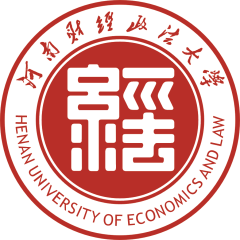 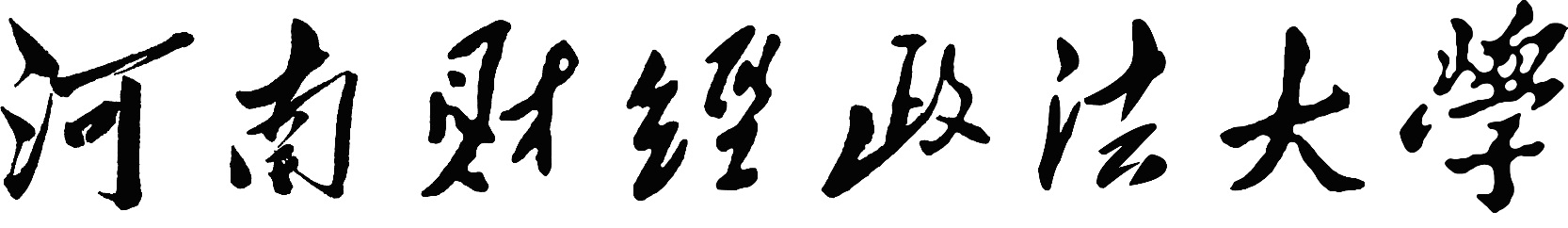 2024届毕业生实习周志学    院                         专    业                         班    级                         学    号                         姓    名                         实习单位                         20    年    月    日备注：1.本表由毕业实习学生每周填写，是评定实习生实习成绩的重要依据，由实习指导教师检查并签字；2.实习完成后由所在学院存档，教务处抽查；3.此表一式两份，学院负责做好存档。时 间第    周实习周志年      月     日     至     年      月      日（实习内容；实习的收获及心得；存在的问题以及解决办法）学生签名：                    年    月   日 时间第    周实习周志年       月       日      至      年        月        日（实习内容；实习的收获及心得；存在的问题以及解决办法）学生签名：                    年    月   日 时间第    周实习周志年        月       日       至       年        月        日（实习内容；实习的收获及心得；存在的问题以及解决办法）学生签名：                    年    月   日 时间第    周实习周志年        月       日       至       年        月        日（实习内容；实习的收获及心得；存在的问题以及解决办法）学生签名：                               年    月   日 时间第    周实习周志年        月       日       至       年        月        日（实习内容；实习的收获及心得；存在的问题以及解决办法）学生签名：                                年   月   日 实   习  单  位  指  导  教  师  评  语指导教师签名：                   年   月   日学  院  指  导  教  师  评  语	指导教师签名：年   月   日